Literary Analysis ChecklistBefore you turn your essay in on Wednesday, make sure you have done the following:Formatted your essay according to the MLA guidelinesIncluded a Works Cited pageProofread your paper (YOU, not just spell check)Retrieved the assignment sheet and rubric from your notebookChecked your essay against the rubricItalicized the title of the novelTaken out any uses of first (I, me, we) and second person (you, your)Cited all page numbers correctly (Author Page)Works Cited PageSeparate page at the end of your essayShould have your last name and page number includedOne entry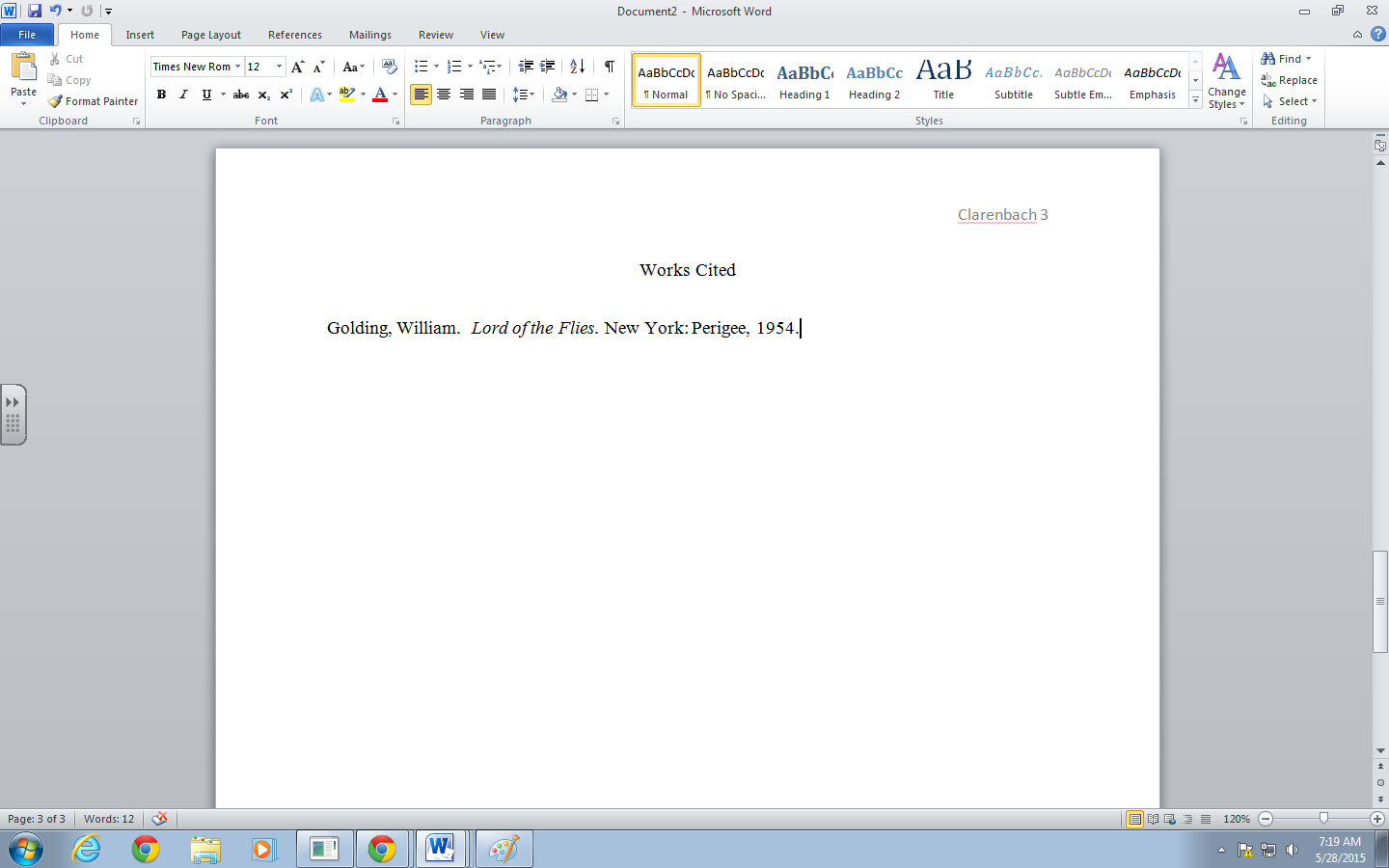 When you turn your essay in, include the following in THIS order:Final DraftRubricBrainstormingOutline/Graphic OrganizerDraftPeer Review